ОБЩИЕ СВЕДЕНИЯ Учебная дисциплина «Государственное регулирование в инновационной сфере» изучается в шестом семестре.Курсовая работа –не предусмотренаФорма промежуточной аттестации: Место учебной дисциплины в структуре ОПОПУчебная дисциплина «Государственное регулирование в инновационной сфере» относится к части, формируемой участниками образовательных отношений.Основой для освоения дисциплины являются результаты обучения по предшествующим дисциплинам и практикам:Учебная ознакомительная практика;Информационные технологии в профессиональной деятельности;Государственное регулирование экономики;Инновационный менеджмент;Государственное регулирование в сфере образования и наукиРезультаты обучения по учебной дисциплине используются при изучении следующих дисциплин и прохождения практик:Прогнозирование и планирование;Антикризисное государственное управление;Управление государственным и муниципальным заказом;Экономика государственного и муниципального сектора;Государство и социальное партнерствоРезультаты освоения учебной дисциплины в дальнейшем будут использованы при прохождении учебной/производственной практики и (или) выполнении выпускной квалификационной работы. ЦЕЛИ И ПЛАНИРУЕМЫЕ РЕЗУЛЬТАТЫ ОБУЧЕНИЯ ПО ДИСЦИПЛИНЕЦелями изучения дисциплины Государственное регулирование в инновационной сфере являются:формирование знаний о роли и месте инноваций в общественном развитии, закономерностях научно-технического прогресса, функциях и принципах классификации инноваций, особенностях инфраструктуры инновационной деятельности;формирование знаний о содержании современного законодательства России, посвященного регулированию инновационной сферы;формирование знаний о целях и задачах инновационной политики, факторах, оказывающих на нее влияние;формирование знаний и навыков, касающихся методов и инструментов реализации инновационной политики на уровне региона и государства, принципах ее разработки и методах анализа существующей инновационной политики;формирование знаний о положительном зарубежном опыте формирования и функционирования национальной инновационной системы, основных принципах поддержки и развития инновационной деятельности на уровне государства;формирование понимания проблемы создания и развития национальной инновационной системы Российской Федерации и ее основных приоритетов.Результатом обучения по дисциплине является овладение обучающимися знаниями, умениями, навыками и (или) опытом деятельности, характеризующими процесс формирования компетенций и обеспечивающими достижение планируемых результатов освоения дисциплины.Формируемые компетенции, индикаторы достижения компетенций, соотнесённые с планируемыми результатами обучения по дисциплине:СТРУКТУРА И СОДЕРЖАНИЕ УЧЕБНОЙ ДИСЦИПЛИНЫОбщая трудоёмкость учебной дисциплины по учебному плану составляет:Структура учебной дисциплины для обучающихся по видам занятий: (очная форма обучения) (Таблица включается в программу при наличии очной формы обучения)Структура учебной дисциплины для обучающихся по разделам и темам дисциплины: (очная форма обучения)Содержание учебной дисциплиныОрганизация самостоятельной работы обучающихсяСамостоятельная работа студента – обязательная часть образовательного процесса, направленная на развитие готовности к профессиональному и личностному самообразованию, на проектирование дальнейшего образовательного маршрута и профессиональной карьеры.Самостоятельная работа обучающихся по дисциплине организована как совокупность аудиторных и внеаудиторных занятий и работ, обеспечивающих успешное освоение дисциплины. Аудиторная самостоятельная работа обучающихся по дисциплине выполняется на учебных занятиях под руководством преподавателя и по его заданию. Аудиторная самостоятельная работа обучающихся входит в общий объем времени, отведенного учебным планом на аудиторную работу, и регламентируется расписанием учебных занятий. Внеаудиторная самостоятельная работа обучающихся – планируемая учебная, научно-исследовательская, практическая работа обучающихся, выполняемая во внеаудиторное время по заданию и при методическом руководстве преподавателя, но без его непосредственного участия, расписанием учебных занятий не регламентируется.Внеаудиторная самостоятельная работа обучающихся включает в себя:Например:подготовку к лекциям, практическим и лабораторным занятиям, зачетам, экзаменам;изучение учебных пособий;изучение разделов/тем, не выносимых на лекции и практические занятия самостоятельно;написание тематических докладов, рефератов и эссе на проблемные темы;конспектирование монографий, или их отдельных глав, статей;проведение исследовательских работ;изучение теоретического и практического материала по рекомендованным источникам;выполнение домашних заданий;подготовка рефератов и докладов;подготовка к коллоквиуму, контрольной работе и т.п.;подготовка к промежуточной аттестации в течение семестра;Самостоятельная работа обучающихся с участием преподавателя в форме иной контактной работы предусматривает групповую и (или) индивидуальную работу с обучающимися и включает в себя:проведение индивидуальных и групповых консультаций по отдельным темам/разделам дисциплины;проведение консультаций перед зачетом по необходимости;научно-исследовательскую работу студентов (статьи, участие в студенческих научных конференциях и пр.) Перечень разделов/тем/, полностью или частично отнесенных на самостоятельное изучение с последующим контролем:Применение электронного обучения, дистанционных образовательных технологийПри реализации программы учебной дисциплины электронное обучение и дистанционные образовательные технологии не применяются.Реализация программы учебной дисциплины с применением электронного обучения и дистанционных образовательных технологий регламентируется действующими локальными актами университета.РЕЗУЛЬТАТЫ ОБУЧЕНИЯ ПО ДИСЦИПЛИНЕ, КРИТЕРИИ ОЦЕНКИ УРОВНЯ СФОРМИРОВАННОСТИ КОМПЕТЕНЦИЙ, СИСТЕМА И ШКАЛА ОЦЕНИВАНИЯСоотнесение планируемых результатов обучения с уровнями сформированности компетенции(й).ОЦЕНОЧНЫЕ СРЕДСТВА ДЛЯ ТЕКУЩЕГО КОНТРОЛЯ УСПЕВАЕМОСТИ И ПРОМЕЖУТОЧНОЙ АТТЕСТАЦИИ, ВКЛЮЧАЯ САМОСТОЯТЕЛЬНУЮ РАБОТУ ОБУЧАЮЩИХСЯФормы текущего контроля успеваемости по дисциплине, примеры типовых заданий: Критерии, шкалы оценивания текущего контроля успеваемости:Промежуточная аттестация успеваемости по дисциплине:Критерии, шкалы оценивания промежуточной аттестации учебной дисциплины:Система оценивания результатов текущего контроля и промежуточной аттестации.Оценка по дисциплине выставляется обучающемуся с учётом результатов текущей и промежуточной аттестации.ОБРАЗОВАТЕЛЬНЫЕ ТЕХНОЛОГИИРеализация программы предусматривает использование в процессе обучения следующих образовательных технологий:проблемная лекция;проектная деятельность;поиск и обработка информации с использованием сети Интернет;применение электронного обучения;использование на лекционных занятиях видеоматериалов и наглядных пособий;обучение в сотрудничестве (командная, групповая работа);Реализация компетентностного подхода предусматривает широкое использование в учебном процессе активных и интерактивных форм проведения занятий в сочетании с внеаудиторной работой. В рамках освоения дисциплины могут быть предусмотрены встречи с представителями различных компаний, государственных и общественных организаций, мастер-классы экспертов, специалистов, работодателей.ПРАКТИЧЕСКАЯ ПОДГОТОВКАПрактическая подготовка в рамках учебной дисциплины реализуется при проведении практических занятий, практикумов, лабораторных работ и иных аналогичных видов учебной деятельности, предусматривающих участие обучающихся в выполнении отдельных элементов работ, связанных с будущей профессиональной деятельностью. Возможно проведение отдельных занятий лекционного типа, которые предусматривают передачу учебной информации обучающимся, которая необходима для последующего выполнения практической работы.ОРГАНИЗАЦИЯ ОБРАЗОВАТЕЛЬНОГО ПРОЦЕССА ДЛЯ ЛИЦ С ОГРАНИЧЕННЫМИ ВОЗМОЖНОСТЯМИ ЗДОРОВЬЯПри обучении лиц с ограниченными возможностями здоровья и инвалидов используются подходы, способствующие созданию безбарьерной образовательной среды: технологии дифференциации и индивидуального обучения, применение соответствующих методик по работе с инвалидами, использование средств дистанционного общения, проведение дополнительных индивидуальных консультаций по изучаемым теоретическим вопросам и практическим занятиям, оказание помощи при подготовке к промежуточной аттестации.При необходимости рабочая программа дисциплины может быть адаптирована для обеспечения образовательного процесса лицам с ограниченными возможностями здоровья, в том числе для дистанционного обучения.Учебные и контрольно-измерительные материалы представляются в формах, доступных для изучения студентами с особыми образовательными потребностями с учетом нозологических групп инвалидов:Для подготовки к ответу на практическом занятии, студентам с ограниченными возможностями здоровья среднее время увеличивается по сравнению со средним временем подготовки обычного студента.Для студентов с инвалидностью или с ограниченными возможностями здоровья форма проведения текущей и промежуточной аттестации устанавливается с учетом индивидуальных психофизических особенностей (устно, письменно на бумаге, письменно на компьютере, в форме тестирования и т.п.). Промежуточная аттестация по дисциплине может проводиться в несколько этапов в форме рубежного контроля по завершению изучения отдельных тем дисциплины. При необходимости студенту предоставляется дополнительное время для подготовки ответа на зачете или экзамене.Для осуществления процедур текущего контроля успеваемости и промежуточной аттестации обучающихся создаются, при необходимости, фонды оценочных средств, адаптированные для лиц с ограниченными возможностями здоровья и позволяющие оценить достижение ими запланированных в основной образовательной программе результатов обучения и уровень сформированности всех компетенций, заявленных в образовательной программе.МАТЕРИАЛЬНО-ТЕХНИЧЕСКОЕ ОБЕСПЕЧЕНИЕ ДИСЦИПЛИНЫ Материально-техническое обеспечение дисциплины при обучении с использованием традиционных технологий обучения.Материально-техническое обеспечение дисциплины при обучении с использованием электронного обучения и дистанционных образовательных технологий.Технологическое обеспечение реализации программы осуществляется с использованием элементов электронной информационно-образовательной среды университета.УЧЕБНО-МЕТОДИЧЕСКОЕ И ИНФОРМАЦИОННОЕ ОБЕСПЕЧЕНИЕ УЧЕБНОЙ ДИСЦИПЛИНЫИНФОРМАЦИОННОЕ ОБЕСПЕЧЕНИЕ УЧЕБНОГО ПРОЦЕССАРесурсы электронной библиотеки, информационно-справочные системы и профессиональные базы данных:Перечень программного обеспечения ЛИСТ УЧЕТА ОБНОВЛЕНИЙ РАБОЧЕЙ ПРОГРАММЫ УЧЕБНОЙ ДИСЦИПЛИНЫВ рабочую программу учебной дисциплины внесены изменения/обновления и утверждены на заседании кафедры __________:Министерство науки и высшего образования Российской ФедерацииМинистерство науки и высшего образования Российской ФедерацииФедеральное государственное бюджетное образовательное учреждениеФедеральное государственное бюджетное образовательное учреждениевысшего образованиявысшего образования«Российский государственный университет им. А.Н. Косыгина«Российский государственный университет им. А.Н. Косыгина(Технологии. Дизайн. Искусство)»(Технологии. Дизайн. Искусство)»Институт Экономики и менеджментаКафедра УправленияРАБОЧАЯ ПРОГРАММАУЧЕБНОЙ ДИСЦИПЛИНЫРАБОЧАЯ ПРОГРАММАУЧЕБНОЙ ДИСЦИПЛИНЫГосударственное регулирование в инновационной сфереГосударственное регулирование в инновационной сфереУровень образования бакалавриатНаправление подготовки38.03.04 Государственное и муниципальное управление ПрофильТехнологии муниципального управления	Срок освоения образовательной программы по очной форме обучения4 годаФорма обученияочнаяРабочая программа учебной дисциплины «Государственное регулирование в инновационной сфере» основной профессиональной образовательной программы высшего образования, рассмотрена и одобрена на заседании кафедры, протокол № 10 от 16.06.2021 г.Рабочая программа учебной дисциплины «Государственное регулирование в инновационной сфере» основной профессиональной образовательной программы высшего образования, рассмотрена и одобрена на заседании кафедры, протокол № 10 от 16.06.2021 г.Рабочая программа учебной дисциплины «Государственное регулирование в инновационной сфере» основной профессиональной образовательной программы высшего образования, рассмотрена и одобрена на заседании кафедры, протокол № 10 от 16.06.2021 г.Рабочая программа учебной дисциплины «Государственное регулирование в инновационной сфере» основной профессиональной образовательной программы высшего образования, рассмотрена и одобрена на заседании кафедры, протокол № 10 от 16.06.2021 г.Рабочая программа учебной дисциплины «Государственное регулирование в инновационной сфере» основной профессиональной образовательной программы высшего образования, рассмотрена и одобрена на заседании кафедры, протокол № 10 от 16.06.2021 г.Разработчик рабочей программы учебной дисциплины:Разработчик рабочей программы учебной дисциплины:Разработчик рабочей программы учебной дисциплины:Разработчик рабочей программы учебной дисциплины:Разработчик рабочей программы учебной дисциплины:ДоцентВ.Н. Титов       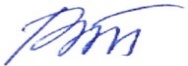 В.Н. Титов       В.Н. Титов       Заведующий кафедрой:Заведующий кафедрой:Заведующий кафедрой:Н.Н. Губачев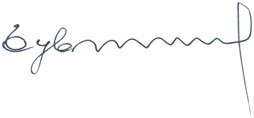 ЗачетКод и наименование компетенцииКод и наименование индикаторадостижения компетенцииПланируемые результаты обучения по дисциплинеПК-4. Способен осуществлять исполнительно-распорядительные функции для проведения закупок товаров и заключение государственных контрактов на поставки товаров и оказание услуг, выполнение работ для нужд государственного органаИД-ПК-4.1 - Организация на стадии планирования закупок консультаций с поставщиками (подрядчиками, исполнителями) в целях определения состояния конкурентной среды на соответствующих рынках товаров, работ, услугОрганизует и проводит консультации с поставщиками (подрядчиками, исполнителями) с целью определения состояния конкурентной среды на соответствующих рынках товаров, работ и услуг;Осуществляет сбор и анализ данных, необходимых для оценки реализуемости проекта в инновационной сфере;Проводит квалифицированную оценку результатов маркетинговых исследований по планируемому проекту в инновационной сфере;Участвует в разработке плана закупок в целях реализации проекта в инновационной сфере;Определяет ключевые финансово-экономические параметры проекта в инновационной сфере.Осуществляет правовой анализ возможности реализации проекта государственно-частного партнерства в инновационной сфере.ПК-4. Способен осуществлять исполнительно-распорядительные функции для проведения закупок товаров и заключение государственных контрактов на поставки товаров и оказание услуг, выполнение работ для нужд государственного органаИД-ПК-4.2 - Разработка плана закупок и осуществление подготовки изменений для внесения в план закупокОрганизует и проводит консультации с поставщиками (подрядчиками, исполнителями) с целью определения состояния конкурентной среды на соответствующих рынках товаров, работ и услуг;Осуществляет сбор и анализ данных, необходимых для оценки реализуемости проекта в инновационной сфере;Проводит квалифицированную оценку результатов маркетинговых исследований по планируемому проекту в инновационной сфере;Участвует в разработке плана закупок в целях реализации проекта в инновационной сфере;Определяет ключевые финансово-экономические параметры проекта в инновационной сфере.Осуществляет правовой анализ возможности реализации проекта государственно-частного партнерства в инновационной сфере.ПК-5. Способен осуществлять исполнительно-распорядительные функции для ведения бюджетного (бухгалтерского) учета и отчетности для решения задач государственного и муниципального управления ИД-ПК-5.1 - Подготовка обоснований бюджетных ассигнований на планируемый период для государственного органа- Использует программно-целевые методы планирования, количественные и качественные показатели деятельности органов управления государственными внебюджетными фондами Российской Федерации, установленные государственными программами Российской Федерации, для обоснования бюджетных ассигнований на реализацию проектов инновационного развития;- Осуществляет обоснование бюджетных ассигнований на реализацию проектов инновационного развития в соответствии с нормативными требованиями, с учетом кодов классификации расходов бюджетов и департаментов Министерства финансов Российской Федерации, формами, реестрами и справочниками.ПК-6. Способен осуществлять проектную деятельность в сфере государственного и муниципального управления, включая управление региональными, ведомственными проектами, управление портфелями проектов и программИД-ПК-6.1 – Оформление и ведение проектной документации, включая проектное предложение, паспорт проекта, план мероприятий, запрос на изменение, итоговый отчет и иных проектных документов- Осуществляет подготовку проектной документации в соответствии с методическим требованиями;- Способен участвовать в реализации основных этапов реализации проектов в сфере инновационного развития (предынвестиционная, инвестиционная, эксплуатационная) в соответствии с нормативными требованиями и методическими требованиями;- Разрабатывает паспорт проекта в сфере инновационного развития в соответствии с методическими требованиями; - Осуществляет планирование результатов, выгод, сроков реализации мероприятий проектаПК-6. Способен осуществлять проектную деятельность в сфере государственного и муниципального управления, включая управление региональными, ведомственными проектами, управление портфелями проектов и программИД-ПК-6.3 – Планирование достижения результатов, выгод, определения длительности и сроков реализации мероприятий проекта- Осуществляет подготовку проектной документации в соответствии с методическим требованиями;- Способен участвовать в реализации основных этапов реализации проектов в сфере инновационного развития (предынвестиционная, инвестиционная, эксплуатационная) в соответствии с нормативными требованиями и методическими требованиями;- Разрабатывает паспорт проекта в сфере инновационного развития в соответствии с методическими требованиями; - Осуществляет планирование результатов, выгод, сроков реализации мероприятий проектапо очной форме обучения – 3з.е.108час.Структура и объем дисциплиныСтруктура и объем дисциплиныСтруктура и объем дисциплиныСтруктура и объем дисциплиныСтруктура и объем дисциплиныСтруктура и объем дисциплиныСтруктура и объем дисциплиныСтруктура и объем дисциплиныСтруктура и объем дисциплиныСтруктура и объем дисциплиныОбъем дисциплины по семестрамформа промежуточной аттестациивсего, часКонтактная работа, часКонтактная работа, часКонтактная работа, часКонтактная работа, часСамостоятельная работа обучающегося, часСамостоятельная работа обучающегося, часСамостоятельная работа обучающегося, часОбъем дисциплины по семестрамформа промежуточной аттестациивсего, часлекции, часпрактические занятия, часлабораторные занятия, часпрактическая подготовка, часкурсовая работа/курсовой проектсамостоятельная работа обучающегося, часпромежуточная аттестация, час6 семестрзачет108183654Всего:108183654Планируемые (контролируемые) результаты освоения: код(ы) формируемой(ых) компетенции(й) и индикаторов достижения компетенцийНаименование разделов, тем;форма(ы) промежуточной аттестацииВиды учебной работыВиды учебной работыВиды учебной работыВиды учебной работыСамостоятельная работа, часВиды и формы контрольных мероприятий, обеспечивающие по совокупности текущий контроль успеваемости, включая контроль самостоятельной работы обучающегося;формы промежуточного контроля успеваемостиПланируемые (контролируемые) результаты освоения: код(ы) формируемой(ых) компетенции(й) и индикаторов достижения компетенцийНаименование разделов, тем;форма(ы) промежуточной аттестацииКонтактная работаКонтактная работаКонтактная работаКонтактная работаСамостоятельная работа, часВиды и формы контрольных мероприятий, обеспечивающие по совокупности текущий контроль успеваемости, включая контроль самостоятельной работы обучающегося;формы промежуточного контроля успеваемостиПланируемые (контролируемые) результаты освоения: код(ы) формируемой(ых) компетенции(й) и индикаторов достижения компетенцийНаименование разделов, тем;форма(ы) промежуточной аттестацииЛекции, часПрактические занятия, часЛабораторные работы, часПрактическая подготовка, часСамостоятельная работа, часВиды и формы контрольных мероприятий, обеспечивающие по совокупности текущий контроль успеваемости, включая контроль самостоятельной работы обучающегося;формы промежуточного контроля успеваемостиТретий семестрТретий семестрТретий семестрТретий семестрТретий семестрТретий семестрТретий семестрПК-4; ИД-ПК-4.1; ИД-ПК-4.2;ПК-5; ИД-ПК-5.1; ПК-6; ИД-ПК-6.1; ИД-ПК-6.3Раздел I. Введение. Теоретические положения государственного регулирования инновационной сферы61224ПК-4; ИД-ПК-4.1; ИД-ПК-4.2;ПК-5; ИД-ПК-5.1; ПК-6; ИД-ПК-6.1; ИД-ПК-6.3Тема 1.1 Основные понятия государственной инновационной политики16Формы текущего контроля по разделу I:устный опрос, тестирование,заслушивание и обсуждение докладовтестирование,проверка и обсуждение письменных домашних заданийПК-4; ИД-ПК-4.1; ИД-ПК-4.2;ПК-5; ИД-ПК-5.1; ПК-6; ИД-ПК-6.1; ИД-ПК-6.3Тема 1.2 Теоретические подходы к исследованию государственного регулирования инновационной сферы26Формы текущего контроля по разделу I:устный опрос, тестирование,заслушивание и обсуждение докладовтестирование,проверка и обсуждение письменных домашних заданийПК-4; ИД-ПК-4.1; ИД-ПК-4.2;ПК-5; ИД-ПК-5.1; ПК-6; ИД-ПК-6.1; ИД-ПК-6.3Тема 1.3 Инфраструктура государственного регулирования инновационной сферы16Формы текущего контроля по разделу I:устный опрос, тестирование,заслушивание и обсуждение докладовтестирование,проверка и обсуждение письменных домашних заданийПК-4; ИД-ПК-4.1; ИД-ПК-4.2;ПК-5; ИД-ПК-5.1; ПК-6; ИД-ПК-6.1; ИД-ПК-6.3Тема 1.4. Законодательное регулирование инновационной сферы в РФ26Формы текущего контроля по разделу I:устный опрос, тестирование,заслушивание и обсуждение докладовтестирование,проверка и обсуждение письменных домашних заданийПК-4; ИД-ПК-4.1; ИД-ПК-4.2;ПК-5; ИД-ПК-5.1; ПК-6; ИД-ПК-6.1; ИД-ПК-6.3Практическое занятие № 1.1 Основные понятия государственной инновационной политики2Формы текущего контроля по разделу I:устный опрос, тестирование,заслушивание и обсуждение докладовтестирование,проверка и обсуждение письменных домашних заданийПК-4; ИД-ПК-4.1; ИД-ПК-4.2;ПК-5; ИД-ПК-5.1; ПК-6; ИД-ПК-6.1; ИД-ПК-6.3Практическое занятие № 1.2 Теоретические подходы к исследованию государственного регулирования инновационной сферы4Формы текущего контроля по разделу I:устный опрос, тестирование,заслушивание и обсуждение докладовтестирование,проверка и обсуждение письменных домашних заданийПК-4; ИД-ПК-4.1; ИД-ПК-4.2;ПК-5; ИД-ПК-5.1; ПК-6; ИД-ПК-6.1; ИД-ПК-6.3Практическое занятие № 1.3 Инфраструктура государственного регулирования инновационной сферы2Формы текущего контроля по разделу I:устный опрос, тестирование,заслушивание и обсуждение докладовтестирование,проверка и обсуждение письменных домашних заданийПК-4; ИД-ПК-4.1; ИД-ПК-4.2;ПК-5; ИД-ПК-5.1; ПК-6; ИД-ПК-6.1; ИД-ПК-6.3Практическое занятие № 1.4 Законодательное регулирование инновационной сферы в РФ4Формы текущего контроля по разделу I:устный опрос, тестирование,заслушивание и обсуждение докладовтестирование,проверка и обсуждение письменных домашних заданийПК-4; ИД-ПК-4.1; ИД-ПК-4.2;ПК-5; ИД-ПК-5.1; ПК-6; ИД-ПК-6.1; ИД-ПК-6.3Раздел II. Государственное регулирование инновационной сферы61224Формы текущего контроля по разделу I:устный опрос, тестирование,заслушивание и обсуждение докладовтестирование,проверка и обсуждение письменных домашних заданий ПК-4; ИД-ПК-4.1; ИД-ПК-4.2;ПК-5; ИД-ПК-5.1; ПК-6; ИД-ПК-6.1; ИД-ПК-6.3Тема 2.1 Роль государства в регулировании инновационной сферы14Формы текущего контроля по разделу I:устный опрос, тестирование,заслушивание и обсуждение докладовтестирование,проверка и обсуждение письменных домашних заданий ПК-4; ИД-ПК-4.1; ИД-ПК-4.2;ПК-5; ИД-ПК-5.1; ПК-6; ИД-ПК-6.1; ИД-ПК-6.3Тема 2.2 Цели, задачи, основные этапы государственной инновационной политики24Формы текущего контроля по разделу I:устный опрос, тестирование,заслушивание и обсуждение докладовтестирование,проверка и обсуждение письменных домашних заданий ПК-4; ИД-ПК-4.1; ИД-ПК-4.2;ПК-5; ИД-ПК-5.1; ПК-6; ИД-ПК-6.1; ИД-ПК-6.3Тема 2.3 Ключевые направления государственного регулирования инновационной сферы14Формы текущего контроля по разделу I:устный опрос, тестирование,заслушивание и обсуждение докладовтестирование,проверка и обсуждение письменных домашних заданий ПК-4; ИД-ПК-4.1; ИД-ПК-4.2;ПК-5; ИД-ПК-5.1; ПК-6; ИД-ПК-6.1; ИД-ПК-6.3Тема 2.4 Регулирование инновационной сферы на региональном уровне16Формы текущего контроля по разделу I:устный опрос, тестирование,заслушивание и обсуждение докладовтестирование,проверка и обсуждение письменных домашних заданий ПК-4; ИД-ПК-4.1; ИД-ПК-4.2;ПК-5; ИД-ПК-5.1; ПК-6; ИД-ПК-6.1; ИД-ПК-6.3Тема 2.5 Зарубежный опыт формирования и реализации инновационной политики16Формы текущего контроля по разделу I:устный опрос, тестирование,заслушивание и обсуждение докладовтестирование,проверка и обсуждение письменных домашних заданий ПК-4; ИД-ПК-4.1; ИД-ПК-4.2;ПК-5; ИД-ПК-5.1; ПК-6; ИД-ПК-6.1; ИД-ПК-6.3Практическое занятие № 2.1 Роль государства в регулировании инновационной сферы2Формы текущего контроля по разделу I:устный опрос, тестирование,заслушивание и обсуждение докладовтестирование,проверка и обсуждение письменных домашних заданий ПК-4; ИД-ПК-4.1; ИД-ПК-4.2;ПК-5; ИД-ПК-5.1; ПК-6; ИД-ПК-6.1; ИД-ПК-6.3Практическое занятие № 2.2 Цели, задачи, основные этапы государственной инновационной политики2Формы текущего контроля по разделу I:устный опрос, тестирование,заслушивание и обсуждение докладовтестирование,проверка и обсуждение письменных домашних заданий ПК-4; ИД-ПК-4.1; ИД-ПК-4.2;ПК-5; ИД-ПК-5.1; ПК-6; ИД-ПК-6.1; ИД-ПК-6.3Практическое занятие № 2.3 Ключевые направления государственного регулирования инновационной сферы2Формы текущего контроля по разделу I:устный опрос, тестирование,заслушивание и обсуждение докладовтестирование,проверка и обсуждение письменных домашних заданий ПК-4; ИД-ПК-4.1; ИД-ПК-4.2;ПК-5; ИД-ПК-5.1; ПК-6; ИД-ПК-6.1; ИД-ПК-6.3Практическое занятие № 2.4 Регулирование инновационной сферы на региональном уровне2Формы текущего контроля по разделу I:устный опрос, тестирование,заслушивание и обсуждение докладовтестирование,проверка и обсуждение письменных домашних заданий ПК-4; ИД-ПК-4.1; ИД-ПК-4.2;ПК-5; ИД-ПК-5.1; ПК-6; ИД-ПК-6.1; ИД-ПК-6.3Практическое занятие № 2.5 Зарубежный опыт формирования и реализации инновационной политики2Формы текущего контроля по разделу I:устный опрос, тестирование,заслушивание и обсуждение докладовтестирование,проверка и обсуждение письменных домашних заданий ПК-4; ИД-ПК-4.1; ИД-ПК-4.2;ПК-5; ИД-ПК-5.1; ПК-6; ИД-ПК-6.1; ИД-ПК-6.3Раздел III. Государственное регулирование инновационной сферы на микроуровне61224Формы текущего контроля по разделу I:устный опрос, тестирование,заслушивание и обсуждение докладовтестирование,проверка и обсуждение письменных домашних заданий ПК-4; ИД-ПК-4.1; ИД-ПК-4.2;ПК-5; ИД-ПК-5.1; ПК-6; ИД-ПК-6.1; ИД-ПК-6.3Тема 3.1 Оценка эффективности инновационных проектов, управление рисками инновационных проектов.312Формы текущего контроля по разделу I:устный опрос, тестирование,заслушивание и обсуждение докладовтестирование,проверка и обсуждение письменных домашних заданий ПК-4; ИД-ПК-4.1; ИД-ПК-4.2;ПК-5; ИД-ПК-5.1; ПК-6; ИД-ПК-6.1; ИД-ПК-6.3Тема 3.2 Подготовка кадров для инновационной экономики312Формы текущего контроля по разделу I:устный опрос, тестирование,заслушивание и обсуждение докладовтестирование,проверка и обсуждение письменных домашних заданий ПК-4; ИД-ПК-4.1; ИД-ПК-4.2;ПК-5; ИД-ПК-5.1; ПК-6; ИД-ПК-6.1; ИД-ПК-6.3Практическое занятие № 3.1 Оценка эффективности инновационных проектов, управление рисками инновационных проектов.6Формы текущего контроля по разделу I:устный опрос, тестирование,заслушивание и обсуждение докладовтестирование,проверка и обсуждение письменных домашних заданий ПК-4; ИД-ПК-4.1; ИД-ПК-4.2;ПК-5; ИД-ПК-5.1; ПК-6; ИД-ПК-6.1; ИД-ПК-6.3Практическое занятие № 3.2 Подготовка кадров для инновационной экономики6Формы текущего контроля по разделу I:устный опрос, тестирование,заслушивание и обсуждение докладовтестирование,проверка и обсуждение письменных домашних заданий ЗачетИТОГО за весь период183654№ ппНаименование раздела и темы дисциплиныРаздел IВведение. Теоретические положения государственного регулирования инновационной сферыВведение. Теоретические положения государственного регулирования инновационной сферыТема 1.1Основные понятия государственной инновационной политикиОпределение понятий «Нововведения и инновации».Содержание, функции, жизненный цикл инновации. Основные источники нововведений.Основные критерии классификации инноваций.Анализ этапов инновационного процесс.Основные факторы ускорения и торможения инновационных процессовТема 1.2Теоретические подходы к исследованию государственного регулирования инновационной сферыСодержание понятия «технологический уклад».Основные этапы эволюции технологических укладов.Содержание эволюционного подхода к развитию инноваций.Содержание системной теории инноваций.Содержание модели «национальных инновационных систем».Концепция кластеров и ее значение для государственной инновационной политики.Содержание основных типов кластерной политики государства.Тема 1.3Инфраструктура государственного регулирования инновационной сферыАнализ основных элементов инновационной инфраструктуры.Роль и значение технико-внедренческих зон в реализации инновационной политики государства.Роль и значение технопарков в реализации инновационной политики государства.Тема 1.4Законодательное регулирование инновационной сферы в РФОбщие законодательно-правовые акты, регулирующие инновационную сферу.Специальные законодательно-правовые акты, регулирующие инновационную сферу.Основные направления инновационной стратегии государства согласно Указу Президента РФ от 01.12.2016 N 642 «О Стратегии научно-технологического развития Российской Федерации»Раздел IIГосударственное регулирование инновационной сферыГосударственное регулирование инновационной сферыТема 2.1Роль государства в регулировании инновационной сферыСодержание основных направлений государственной инновационной политикиМеханизмы и инструменты государственного регулирования инновационной сферы.Влияние государственных органов власти на формирование и реализацию инновационной политики.Функции государственных органов в инновационной сфере.Принципы государственной инновационной политикиТема 2.2Цели, задачи, основные этапы государственной инновационной политикиСущность и содержание целей государственной инновационной политики.Основные типы государственной инновационной политики.Основные этапы формирования национального научно-технического комплексаТема 2.3Ключевые направления государственного регулирования инновационной сферыОсновные приоритетные и перспективные направления государственной инновационной политики.Стратегическая цель и задачи государственной инновационной политики.SWOT-анализ государственной инновационной политики и инновационной сферы в РФ.Тема 2.4Регулирование инновационной сферы на региональном уровнеУсловия и предпосылки реализации инновационной политики на региональном уровне.Содержание Концепции опережающего регионального инновационного развитияЦели, задачи и принципы региональной инновационной политикиРоль региональной инновационной политики в решение социально-экономических проблемМетодология оценки уровня инновационного развития субъектов РФТема 2.5Зарубежный опыт формирования и реализации инновационной политикиПрямые и косвенные методы государственного стимулирования инновационной деятельности в зарубежных странах.Ключевые факторы, влияющие на формирование моделей Национальных инновационных системЦели финансирования НИОКР в зарубежных странахЭволюция инновационной политики в странах ОЭСРОсновные тенденции развития инновационной политики на современном этапеРаздел IIIГосударственное регулирование инновационной сферы на микроуровнеГосударственное регулирование инновационной сферы на микроуровнеТема 3.1Оценка эффективности инновационных проектов, управление рисками инновационных проектов.Факторы, влияющие на инновационную политикуПредприятия.Типы инновационных стратегий.Принципы разработки инновационной стратегииПредприятия.Методы и параметры анализа инновационнойСтратегии.Оценка эффективности инновационных проектови управление рисками инновационных проектов.Формирование портфеля инновационных проектовПоказатели оценки эффективности инновационной деятельности организации и инновационных проектовТема 3.2Подготовка кадров для инновационной экономикиОсновные задачи системы профессиональной подготовки кадров государственной службы для инновационной экономики.Общая схема подготовки кадров для формирования и реализации государственной политики.Сетевое взаимодействие вузов, органов государственной власти, местного самоуправления и предприятий для формирования кадрового потенциала инновационной экономики.№ ппНаименование раздела /темы дисциплины, выносимые на самостоятельное изучениеЗадания для самостоятельной работыВиды и формы контрольных мероприятийТрудоемкость, часРаздел IВведение. Теоретические положения государственного регулирования инновационной сферыВведение. Теоретические положения государственного регулирования инновационной сферыВведение. Теоретические положения государственного регулирования инновационной сферыВведение. Теоретические положения государственного регулирования инновационной сферыТема 1.1Основные понятия государственной инновационной политикиПодготовить реферат, подготовить доклад; подготовить презентациюПроверка и обсуждение реферата, доклада, презентации24Тема 1.2.Теоретические подходы к исследованию государственного регулирования инновационной сферыПодготовить реферат, подготовить доклад; подготовить презентациюПроверка и обсуждение реферата, доклада, презентации24Тема 1.3Инфраструктура государственного регулирования инновационной сферыПодготовить реферат, подготовить доклад; подготовить презентациюПроверка и обсуждение реферата, доклада, презентации24Тема 1.4.Законодательное регулирование инновационной сферы в РФПодготовить реферат, подготовить доклад; подготовить презентациюПроверка и обсуждение реферата, доклада, презентации24Раздел IIГосударственное регулирование инновационной сферыГосударственное регулирование инновационной сферыГосударственное регулирование инновационной сферыГосударственное регулирование инновационной сферыТема 2.1Роль государства в регулировании инновационной сферыПодготовить реферат, подготовить доклад; подготовить презентациюПроверка и обсуждение реферата, доклада, презентации24Тема 2.2Цели, задачи, основные этапы государственной инновационной политикиПодготовить реферат, подготовить доклад; подготовить презентациюПроверка и обсуждение реферата, доклада, презентации24Тема 2.3Ключевые направления государственного регулирования инновационной сферыПодготовить реферат, подготовить доклад; подготовить презентациюПроверка и обсуждение реферата, доклада, презентации24Тема 2.4Регулирование инновационной сферы на региональном уровнеПодготовить реферат, подготовить доклад; подготовить презентациюПроверка и обсуждение реферата, доклада, презентации24Тема 2.5Зарубежный опыт формирования и реализации инновационной политикиПодготовить реферат, подготовить доклад; подготовить презентациюПроверка и обсуждение реферата, доклада, презентации24Раздел IIIГосударственное регулирование инновационной сферы на микроуровнеГосударственное регулирование инновационной сферы на микроуровнеГосударственное регулирование инновационной сферы на микроуровнеГосударственное регулирование инновационной сферы на микроуровнеТема 3.1Оценка эффективности инновационных проектов, управление рисками инновационных проектов.Подготовить реферат, подготовить доклад; подготовить презентациюПроверка и обсуждение реферата, доклада, презентации24Тема 3.2.Подготовка кадров для инновационной экономикиПодготовить реферат, подготовить доклад; подготовить презентациюПроверка и обсуждение реферата, доклада, презентации24Уровни сформированности компетенции(-й)Итоговое количество балловв 100-балльной системепо результатам текущей и промежуточной аттестацииОценка в пятибалльной системепо результатам текущей и промежуточной аттестацииПоказатели уровня сформированности Показатели уровня сформированности Показатели уровня сформированности Уровни сформированности компетенции(-й)Итоговое количество балловв 100-балльной системепо результатам текущей и промежуточной аттестацииОценка в пятибалльной системепо результатам текущей и промежуточной аттестацииуниверсальной(-ых) компетенции(-й)общепрофессиональной(-ых) компетенцийпрофессиональной(-ых)компетенции(-й)Уровни сформированности компетенции(-й)Итоговое количество балловв 100-балльной системепо результатам текущей и промежуточной аттестацииОценка в пятибалльной системепо результатам текущей и промежуточной аттестацииПК-4. ИД-ПК-4.1ИД-ПК-4.2;ПК-5. ИД-ПК-5.1;ПК-6.ИД-ПК-6.1ИД-ПК-6.3высокийзачтеноОбучающийся: анализирует и систематизирует изученный материал с обоснованием актуальности его использования в своей предметной области;грамотно применяет методы анализа и синтеза практических проблем, способы прогнозирования и оценки событий и явлений, умеет решать практические задачи вне стандартных ситуаций с учетом особенностей деловой и общей культуры различных социальных групп;демонстрирует системный подход при решении проблемных ситуаций в том числе, при социальном и профессиональном взаимодействии;показывает четкие системные знания и представления по дисциплине;дает развернутые, полные и верные ответы на вопросы, в том числе, дополнительныеповышенныйзачтеноОбучающийся:обоснованно излагает, анализирует и систематизирует изученный материал, что предполагает комплексный характер анализа проблемы; выделяет междисциплинарные связи, распознает и выделяет элементы в системе знаний, применяет их к анализу практики;правильно применяет теоретические положения при решении практических задач профессиональной направленности разного уровня сложности, владеет необходимыми для этого навыками и приёмами;-ответ отражает полное знание материала, с незначительными пробелами, допускает единичные негрубые ошибки. базовыйзачтеноОбучающийся:испытывает серьёзные затруднения в применении теоретических положений при решении практических задач профессиональной направленности стандартного уровня сложности, не владеет необходимыми для этого навыками и приёмами;с трудом выстраивает социальное профессиональное и межкультурное взаимодействие;анализирует социально-экономические процессы и явления, но не способен выработать стратегию действий для решения проблемных ситуаций;ответ отражает в целом сформированные, но содержащие незначительные пробелы знания, допускаются грубые ошибки.низкийне зачтеноОбучающийся:демонстрирует фрагментарные знания теоретического и практического материал, допускает грубые ошибки при его изложении на занятиях и в ходе промежуточной аттестации;испытывает серьёзные затруднения в применении теоретических положений при решении практических задач профессиональной направленности стандартного уровня сложности, не владеет необходимыми для этого навыками и приёмами;не способен проанализировать музыкальное произведение, путается в жанрово-стилевых особенностях произведения;не владеет принципами пространственно-временной организации музыкального произведения, что затрудняет определение стилей и жанров произведения;выполняет задания только по образцу и под руководством преподавателя;ответ отражает отсутствие знаний на базовом уровне теоретического и практического материала в объеме, необходимом для дальнейшей учебы.Обучающийся:демонстрирует фрагментарные знания теоретического и практического материал, допускает грубые ошибки при его изложении на занятиях и в ходе промежуточной аттестации;испытывает серьёзные затруднения в применении теоретических положений при решении практических задач профессиональной направленности стандартного уровня сложности, не владеет необходимыми для этого навыками и приёмами;не способен проанализировать музыкальное произведение, путается в жанрово-стилевых особенностях произведения;не владеет принципами пространственно-временной организации музыкального произведения, что затрудняет определение стилей и жанров произведения;выполняет задания только по образцу и под руководством преподавателя;ответ отражает отсутствие знаний на базовом уровне теоретического и практического материала в объеме, необходимом для дальнейшей учебы.Обучающийся:демонстрирует фрагментарные знания теоретического и практического материал, допускает грубые ошибки при его изложении на занятиях и в ходе промежуточной аттестации;испытывает серьёзные затруднения в применении теоретических положений при решении практических задач профессиональной направленности стандартного уровня сложности, не владеет необходимыми для этого навыками и приёмами;не способен проанализировать музыкальное произведение, путается в жанрово-стилевых особенностях произведения;не владеет принципами пространственно-временной организации музыкального произведения, что затрудняет определение стилей и жанров произведения;выполняет задания только по образцу и под руководством преподавателя;ответ отражает отсутствие знаний на базовом уровне теоретического и практического материала в объеме, необходимом для дальнейшей учебы.№ пп Формы текущего контроляПримеры типовых заданий1Устный экспресс-опрос//дискуссия по разделу 1. «Введение. Теоретические положения государственного регулирования инновационной сферы»Раскройте содержание основных этапов жизненного цикла инновации. Каковы основные источники нововведений?Назовите основные критерии классификации инноваций.Каково содержание этапов инновационного процесса?Какие факторы влияют на ускорение и торможение инновационных процессов?Раскройте содержание и характеристики основных технологических укладов.2Устный экспресс-опрос//дискуссия по разделу II «Государственное регулирование инновационной сферы»В чем состоит значение концепции кластеров для государственной инновационной политики?Выделите и рассмотрите содержание основных направлений государственной инновационной политикиКаковы механизмы и инструменты государственного регулирования инновационной сферы?В чем состоят функции государственных органов в инновационной сфере?В чем состоят основные принципы государственной инновационной политики?3Устный экспресс-опрос//дискуссия по разделу III «Государственное регулирование инновационной сферы на микроуровне»Какие факторы оказывают ключевое влияние на инновационную политику предприятия?Назовите и дайте характеристику типам инновационных стратегий предприятий.В чем состоят основные принципы разработки инновационной стратегии предприятия?Назовите основные методы и параметры анализа инновационной стратегии предприятия.Каким образом следует проводить оценку эффективности инновационных проектов?4Тест по разделу «Введение. Теоретические положения государственного регулирования инновационной сферы»1. Верно ли утверждение: «И процессные, и продуктовые инновации являются технологическими»:а) да;б) нет.2.К псевдоинновациям относятся:а) инкрементальные инновации;б) локальные инновации, являющиеся новыми только для данного предприятия, но традиционными для рынка;в) незначительные изменения во внешнем виде продукции.Ответ: в, так как данные инновации не связаны с процессом НИОКР.3. Расположите стадии инновационного цикла по порядку:а) прикладные научные исследования и разработки;б) свободные фундаментальные исследования;в) серийное производство;г) опытно-конструкторские разработки;д) целенаправленные фундаментальные исследования;е) поисковые исследования.4. Какая из перечисленных стратегий основывается прежде всего на процессных инновациях:а) стратегия лидерства в издержках;б) стратегия фокусирования;в) стратегия дифференциации.5. Основным источником финансирования фундаментальных исследований выступает:а) банковское финансирование;б) государственное финансирование;в) лизинг;г) эмиссионное финансирование;д) все перечисленное.5Тест по разделу «Государственное регулирование инновационной сферы»1. Что из перечисленного относится к прямой форме государственного финансирования инновационной и научной сфер:а) предоставление инвестиционного налогового кредита;б) предоставление гранта ученому;в) предоставление субсидии инновационной компании;г) предоставление малому инновационному предприятию финансирования в рамках программы «Старт»;д) все, кроме а;е) все, кроме в;ж) все, кроме г;з) все перечисленное является формами прямой государственной поддержки?2. Выберите неверное высказывание относительно ОЭЗ:а) в России существуют технико-внедренческие, промышленно-производственные, туристско-рекреационные и портовые экономические зоны;б) особые экономические зоны преимущественно предоставляют косвенную государственную поддержку инновационной деятельности;в) особые экономические зоны предоставляют поддержку стартапам.3. Условиями предоставления инвестиционного налогового кредита могут выступать:а) присутствие компании в качестве резидента в особой экономической зоне;б) осуществление НИОКР, направленных на техническое перевооружение производства;в) участие в ГЧП;г) выполнение организацией особо важного заказа по социально-экономическому развитию региона или предоставление ею особо важных услуг населению;д) все, кроме а;е) все, кроме в;ж) все, кроме г.4. Для государства преимуществом косвенной поддержки инновационной сферы над прямой не является:а) снижение расходов бюджета;б) повышение доходов бюджета;в) снижение проблемы риска безрезультатного финансирования;г) более объективный подход к участникам инновационной деятельности.Ответ: б, так как в рамках осуществления косвенной поддержки, например,предоставления налоговых льгот, государственный бюджет, наоборот, недополучает часть потенциальных поступлений.5. Налоговые каникулы предусмотрены:а) для любых инновационно-активных компаний;б) для резидентов ОЭЗ;в) для резидентов технопарков;г) для компаний, привлекающих венчурный капитал.6Доклады по разделу 1. «Введение. Теоретические положения государственного регулирования инновационной сферы»Основные положения теории инноваций.Нововведения и инновации: понятие, сущность, содержание, функции.Источники нововведенийКлассификация инноваций.Жизненный цикл инновации7Доклады по разделу II Государственное регулирование инновационной сферы1. Государственно-частное партнерство как механизм поддержки инновационной деятельности.2. Формирование и развитие инновационной среды 3. Методы государственной политики в области формирования инновационных кластеров4. Цели, задачи и принципы региональной инновационной политики5. Современное состояние инновационной деятельности в России.8Доклады по разделу III. Государственное регулирование инновационной сферы на микроуровне1. Факторы, влияющие на инновационную политику предприятия.2. Типы инновационных стратегий.3. Принципы разработки инновационной стратегии предприятия.4. Формирование инновационных стратегий в зависимости от уровня инновационного развития предприятия.5. Методы и параметры анализа инновационной стратегии.9Контрольная работа по всем разделам Перечень вопросов:1. Основные элементы модели национальных инновационных системы2. Глобальный инновационный индекс: основные составляющие3. Назовите основные источники нововведений в экономике4. Развитие теории инноваций до 1950 года. Теория инноваций Й. Шумпетера5. Элементы инфраструктуры инновационной политикиНаименование оценочного средства (контрольно-оценочного мероприятия)Критерии оцениванияШкалы оцениванияШкалы оцениванияШкалы оцениванияНаименование оценочного средства (контрольно-оценочного мероприятия)Критерии оценивания100-балльная системаПятибалльная системаПятибалльная системаЗаслушивание и обсуждение докладовПредставлен доклад, соответствующий всем необходимым требованиям. Изложение материала логично, последовательно и аргументировано. Есть ссылки на источники, автор демонстрирует способность критически анализировать привлекаемые источники. Даны полные, развернутые ответы на поставленные вопросы, показана совокупность осознанных знаний об объекте, проявляющаяся в свободном оперировании понятиями, умении выделить существенные и несущественные его признаки, причинно-следственные связи. Обучающийся демонстрирует глубокие и прочные знания материала по заданным вопросам, исчерпывающе и последовательно, грамотно и логически стройно его излагает55Заслушивание и обсуждение докладовПредставлен доклад, соответствующий базовым требованиям. Изложение материала в целом логично и аргументировано. Есть ссылки на источники, автор демонстрирует способность самостоятельно анализировать привлекаемые источники. Даны развернутые ответы на поставленные вопросы, показана совокупность осознанных знаний об объекте, проявляющаяся в свободном оперировании понятиями, умении выделить существенные и несущественные его признаки, причинно-следственные связи. Обучающийся демонстрирует прочные знания материала по заданным вопросам, исчерпывающе и последовательно, грамотно и логически стройно его излагает, но допускает несущественные неточности в определениях44Заслушивание и обсуждение докладовПредставлен доклад, в целом соответствующий исходным требованиям. Изложение материала в целом логично. Есть ссылки на источники, автор демонстрирует способность анализировать привлекаемые источники. Даны полные, но недостаточно последовательные ответы на поставленные вопросы, но при этом показано умение выделить существенные и несущественные признаки и причинно-следственные связи. Ответ логичен и изложен в терминах науки. Обучающийся владеет знаниями только по основному материалу, но не знает отдельных деталей и особенностей, допускает неточности и испытывает затруднения с формулировкой определений.33Заслушивание и обсуждение докладовДаны неполные ответы, представляющие собой разрозненные знания по теме с существенными ошибками в определениях. Присутствуют фрагментарность, нелогичность изложения. Обучающийся не осознает связь данного понятия, теории, явления с другими объектами дисциплины. Отсутствуют выводы, конкретизация и доказательность изложения. Речь неграмотная. Дополнительные и уточняющие вопросы преподавателя не приводят к коррекции ответа обучающегося не только на поставленный вопрос, но и на другие вопросы темы.22ТестЗа выполнение каждого тестового задания испытуемому выставляются баллы. Номинальная шкала предполагает, что за правильный ответ к каждому заданию выставляется один балл, за не правильный — ноль. В соответствии с номинальной шкалой, оценивается всё задание в целом, а не какая-либо из его частей.В заданиях с выбором нескольких верных ответов, заданиях на установление правильной последовательности, заданиях на установление соответствия, заданиях открытой формы используют порядковую шкалу. В этом случае баллы выставляются не за всё задание, а за тот или иной выбор в каждом задании, например, выбор варианта, выбор соответствия, выбор ранга, выбор дополнения.В соответствии с порядковой шкалой за каждое задание устанавливается максимальное количество баллов, например, три. Три балла выставляются за все верные выборы в одном задании, два балла - за одну ошибку, один - за две ошибки, ноль — за полностью неверный ответ.Правила оценки всего теста:общая сумма баллов за все правильные ответы составляет наивысший балл, например, 20 баллов. В спецификации указывается общий наивысший балл по тесту. Также устанавливается диапазон баллов, которые необходимо набрать для того, чтобы получить отличную, хорошую, удовлетворительную или неудовлетворительную оценки.Рекомендуемое процентное соотношение баллов и оценок по пятибалльной системе. Например:«2» - равно или менее 40%«3» - 41% - 64%«4» - 65% - 84%«5» - 85% - 100%585% - 100%ТестЗа выполнение каждого тестового задания испытуемому выставляются баллы. Номинальная шкала предполагает, что за правильный ответ к каждому заданию выставляется один балл, за не правильный — ноль. В соответствии с номинальной шкалой, оценивается всё задание в целом, а не какая-либо из его частей.В заданиях с выбором нескольких верных ответов, заданиях на установление правильной последовательности, заданиях на установление соответствия, заданиях открытой формы используют порядковую шкалу. В этом случае баллы выставляются не за всё задание, а за тот или иной выбор в каждом задании, например, выбор варианта, выбор соответствия, выбор ранга, выбор дополнения.В соответствии с порядковой шкалой за каждое задание устанавливается максимальное количество баллов, например, три. Три балла выставляются за все верные выборы в одном задании, два балла - за одну ошибку, один - за две ошибки, ноль — за полностью неверный ответ.Правила оценки всего теста:общая сумма баллов за все правильные ответы составляет наивысший балл, например, 20 баллов. В спецификации указывается общий наивысший балл по тесту. Также устанавливается диапазон баллов, которые необходимо набрать для того, чтобы получить отличную, хорошую, удовлетворительную или неудовлетворительную оценки.Рекомендуемое процентное соотношение баллов и оценок по пятибалльной системе. Например:«2» - равно или менее 40%«3» - 41% - 64%«4» - 65% - 84%«5» - 85% - 100%465% - 84%ТестЗа выполнение каждого тестового задания испытуемому выставляются баллы. Номинальная шкала предполагает, что за правильный ответ к каждому заданию выставляется один балл, за не правильный — ноль. В соответствии с номинальной шкалой, оценивается всё задание в целом, а не какая-либо из его частей.В заданиях с выбором нескольких верных ответов, заданиях на установление правильной последовательности, заданиях на установление соответствия, заданиях открытой формы используют порядковую шкалу. В этом случае баллы выставляются не за всё задание, а за тот или иной выбор в каждом задании, например, выбор варианта, выбор соответствия, выбор ранга, выбор дополнения.В соответствии с порядковой шкалой за каждое задание устанавливается максимальное количество баллов, например, три. Три балла выставляются за все верные выборы в одном задании, два балла - за одну ошибку, один - за две ошибки, ноль — за полностью неверный ответ.Правила оценки всего теста:общая сумма баллов за все правильные ответы составляет наивысший балл, например, 20 баллов. В спецификации указывается общий наивысший балл по тесту. Также устанавливается диапазон баллов, которые необходимо набрать для того, чтобы получить отличную, хорошую, удовлетворительную или неудовлетворительную оценки.Рекомендуемое процентное соотношение баллов и оценок по пятибалльной системе. Например:«2» - равно или менее 40%«3» - 41% - 64%«4» - 65% - 84%«5» - 85% - 100%341% - 64%ТестЗа выполнение каждого тестового задания испытуемому выставляются баллы. Номинальная шкала предполагает, что за правильный ответ к каждому заданию выставляется один балл, за не правильный — ноль. В соответствии с номинальной шкалой, оценивается всё задание в целом, а не какая-либо из его частей.В заданиях с выбором нескольких верных ответов, заданиях на установление правильной последовательности, заданиях на установление соответствия, заданиях открытой формы используют порядковую шкалу. В этом случае баллы выставляются не за всё задание, а за тот или иной выбор в каждом задании, например, выбор варианта, выбор соответствия, выбор ранга, выбор дополнения.В соответствии с порядковой шкалой за каждое задание устанавливается максимальное количество баллов, например, три. Три балла выставляются за все верные выборы в одном задании, два балла - за одну ошибку, один - за две ошибки, ноль — за полностью неверный ответ.Правила оценки всего теста:общая сумма баллов за все правильные ответы составляет наивысший балл, например, 20 баллов. В спецификации указывается общий наивысший балл по тесту. Также устанавливается диапазон баллов, которые необходимо набрать для того, чтобы получить отличную, хорошую, удовлетворительную или неудовлетворительную оценки.Рекомендуемое процентное соотношение баллов и оценок по пятибалльной системе. Например:«2» - равно или менее 40%«3» - 41% - 64%«4» - 65% - 84%«5» - 85% - 100%240% и менее 40%Устный экспресс-опрос//дискуссияНет ошибок в логических рассуждениях. Обучающийся показал полный объем знаний, умений в освоении пройденных тем и применение их на практике. Ответы на вопросы задания даны правильно; представлено подробное и логичное объяснение хода её решения с теоретическими обоснованиями (в том числе из лекционного курса). Ответы на дополнительные вопросы верные, чёткие. 55Устный экспресс-опрос//дискуссияДопущена одна ошибка или два-три недочета. Ответы на вопросы задания даны в целом правильно; представлено подробное, но недостаточно логичное объяснение хода её решения, допущены единичные ошибки в деталях, присутствуют некоторые затруднения в теоретическом обосновании. Ответы на дополнительные вопросы верные, но недостаточно чёткие.44Устный экспресс-опрос//дискуссияДопущены более одной ошибки или более двух-трех недочетов. Ответы на вопросы задания даны правильно; объяснение недостаточно полное, непоследовательное, с ошибками, слабым теоретическим обоснованием, в том числе с точки зрения использования лекционного материала. Ответы на дополнительные вопросы недостаточно четкие, с ошибками в деталях.33Устный экспресс-опрос//дискуссияОтветы на вопросы задания даны неправильно. Объяснение дано частичное, непоследовательное, с грубыми ошибками, без теоретического обоснования. Ответы на дополнительные вопросы не даны.22Контрольная работаМатериал раскрыт полностью, изложен логично, без существенных ошибок, выводы доказательны и опираются на теоретические знания55Контрольная работаОсновные положения раскрыты, но в изложении имеются незначительные ошибки выводы доказательны, но содержат отдельные неточности44Контрольная работаИзложение материала не систематизированное, выводы недостаточно доказательны, аргументация слабая.33Контрольная работаНе раскрыто основное содержание материала, обнаружено незнание основных положений темы.  Не сформированы компетенции, умения и навыки. 22Форма промежуточной аттестацииТиповые контрольные задания и иные материалы для проведения промежуточной аттестации:Шестой семестрШестой семестрЗачет в устной форме по билетамБилет 1 Общие положения и основные понятия государственной инновационной политикиНововведения и инновации: понятие, сущность, содержание, функции, жизненный цикл инновацииБилет 2Инновационный процесс.Основные теоретические подходы к изучению государственной инновационной политикиБилет 3 Модель национальных инновационных системыГлобальный инновационный индексФорма промежуточной аттестацииКритерии оцениванияШкалы оцениванияШкалы оцениванияНаименование оценочного средстваКритерии оценивания100-балльная системаПятибалльная системазачет: в устной форме по билетамОбучающийся: -демонстрирует знания, отличающиеся глубиной и содержательностью, дает полный исчерпывающий ответ, как на основные вопросы билета, так и на дополнительные;- свободно владеет научными понятиями, ведет диалог и вступает в научную дискуссию;- способен к интеграции знаний по определенной теме, структурированию ответа, к анализу положений существующих теорий, научных школ, направлений по вопросу билета;- логично и доказательно раскрывает проблему, предложенную в билете; - свободно выполняет практические задания повышенной сложности, предусмотренные программой, демонстрирует системную работу с основной и дополнительной литературой.Ответ не содержит фактических ошибок и характеризуется глубиной, полнотой, уверенностью суждений, иллюстрируется примерами, в том числе из собственной практики.5зачет: в устной форме по билетамОбучающийся:- показывает достаточное знание учебного материала, но допускает несущественные фактические ошибки, которые способен исправить самостоятельно, благодаря наводящему вопросу;- недостаточно раскрыта проблема по одному из вопросов билета;недостаточно логично построено изложение вопроса;- успешно выполняет предусмотренные в программе практические задания средней сложности, активно работает с основной литературой;- демонстрирует, в целом, системный подход к решению практических задач, к самостоятельному пополнению и обновлению знаний в ходе дальнейшей учебной работы и профессиональной деятельности. В ответе раскрыто, в основном, содержание билета, имеются неточности при ответе на дополнительные вопросы.4зачет: в устной форме по билетамОбучающийся:- показывает знания фрагментарного характера, которые отличаются поверхностностью и малой содержательностью, допускает фактические грубые ошибки;- не может обосновать закономерности и принципы, объяснить факты, нарушена логика изложения, отсутствует осмысленность представляемого материала, представления о межпредметных связях слабые;- справляется с выполнением практических заданий, предусмотренных программой, знаком с основной литературой, рекомендованной программой, допускает погрешности и ошибки при теоретических ответах и в ходе практической работы.Содержание билета раскрыто слабо, имеются неточности при ответе на основные и дополнительные вопросы билета, ответ носит репродуктивный характер. Неуверенно, с большими затруднениями решает практические задачи или не справляется с ними самостоятельно.3зачет: в устной форме по билетамОбучающийся, обнаруживает существенные пробелы в знаниях основного учебного материала, допускает принципиальные ошибки в выполнении предусмотренных программой практических заданий. На большую часть дополнительных вопросов по содержанию экзамена затрудняется дать ответ или не дает верных ответов.2Форма контроля100-балльная система Пятибалльная системаТекущий контроль:  - докладызачтено/не зачтено- тестированиезачтено/не зачтено - проверка домашних практических заданийзачтено/не зачтено- проверка рефератазачтено/не зачтеноПромежуточная аттестация - зачетзачтеноне зачтеноИтого за семестр зачётзачтеноне зачтено№ и наименование учебных аудиторий, лабораторий, мастерских, библиотек, спортзалов, помещений для хранения и профилактического обслуживания учебного оборудования и т.п.Оснащенность учебных аудиторий, лабораторий, мастерских, библиотек, спортивных залов, помещений для хранения и профилактического обслуживания учебного оборудования и т.п.119071, г. Москва, Малый Калужский переулок, дом 2, строение 6119071, г. Москва, Малый Калужский переулок, дом 2, строение 6аудитория для проведения занятий лекционного типакомплект учебной мебели, технические средства обучения, служащие для представления учебной информации большой аудитории: ноутбук;проектораудитория для проведения занятий семинарского типа, групповых и индивидуальных консультаций, текущего контроля и промежуточной аттестациикомплект учебной мебели, технические средства обучения, служащие для представления учебной информации большой аудитории: ноутбук;проектораудитория для проведения занятий по практической подготовке, групповых и индивидуальных консультацийкомплект учебной мебели, технические средства обучения, служащие для представления учебной информации большой аудитории: 5 персональных компьютеров, принтерыНеобходимое оборудованиеПараметрыТехнические требованияПерсональный компьютер/ ноутбук/планшет,камера,микрофон, динамики, доступ в сеть ИнтернетВеб-браузерВерсия программного обеспечения не ниже: Chrome 72, Opera 59, Firefox 66, Edge 79, Яндекс.Браузер 19.3Персональный компьютер/ ноутбук/планшет,камера,микрофон, динамики, доступ в сеть ИнтернетОперационная системаВерсия программного обеспечения не ниже: Windows 7, macOS 10.12 «Sierra», LinuxПерсональный компьютер/ ноутбук/планшет,камера,микрофон, динамики, доступ в сеть ИнтернетВеб-камера640х480, 15 кадров/сПерсональный компьютер/ ноутбук/планшет,камера,микрофон, динамики, доступ в сеть ИнтернетМикрофонлюбойПерсональный компьютер/ ноутбук/планшет,камера,микрофон, динамики, доступ в сеть ИнтернетДинамики (колонки или наушники)любыеПерсональный компьютер/ ноутбук/планшет,камера,микрофон, динамики, доступ в сеть ИнтернетСеть (интернет)Постоянная скорость не менее 192 кБит/с№ п/пАвтор(ы)Наименование изданияВид издания (учебник, УП, МП и др.)ИздательствоИздательствоГод изданияАдрес сайта ЭБС или электронного ресурса (заполняется для изданий в электронном виде)Количество экземпляров в библиотеке Университета 10.1 Основная литература, в том числе электронные издания10.1 Основная литература, в том числе электронные издания10.1 Основная литература, в том числе электронные издания10.1 Основная литература, в том числе электронные издания10.1 Основная литература, в том числе электронные издания10.1 Основная литература, в том числе электронные издания10.1 Основная литература, в том числе электронные издания10.1 Основная литература, в том числе электронные издания10.1 Основная литература, в том числе электронные издания1Ершова Н. А. Государственное управление и инновационная политика : конспект лекцийКонспект лекцийМосква: РГУПМосква: РГУП2018https://znanium.com/catalog/product/1191351 (дата обращения: 04.10.2021).2Кузин В. И. Организационно-правовые основы системы государственного и муниципального управления: Учебное пособиеУчебное пособиеМосква: ИД Дело РАНХиГСМосква: ИД Дело РАНХиГС2014.https://znanium.com/catalog/product/448719 (дата обращения: 04.10.2021).10.2 Дополнительная литература, в том числе электронные издания 10.2 Дополнительная литература, в том числе электронные издания 10.2 Дополнительная литература, в том числе электронные издания 10.2 Дополнительная литература, в том числе электронные издания 10.2 Дополнительная литература, в том числе электронные издания 10.2 Дополнительная литература, в том числе электронные издания 10.2 Дополнительная литература, в том числе электронные издания 10.2 Дополнительная литература, в том числе электронные издания 10.2 Дополнительная литература, в том числе электронные издания 1Бахарева О. В.Институты инновационного развития региона: монографияМонография Монография Москва: ИНФРА-М2019https://znanium.com/catalog/product/1003857 (дата обращения: 04.10.2021).2Белокрылова О. С.Региональная экономика и управление: учеб. пособиеУчебное пособиеУчебное пособиеМ.: ИНФРА-М2019https://znanium.com/catalog/product/1001121 (дата обращения: 04.10.2021).3Горфинкель В. Я.Инновационный менеджмент: учебникУчебник Учебник Москва: Вузовский учебник: ИНФРА-М2021https://znanium.com/catalog/product/1247039 (дата обращения: 04.10.2021).10.3 Методические материалы (указания, рекомендации по освоению дисциплины авторов РГУ им. А. Н. Косыгина)10.3 Методические материалы (указания, рекомендации по освоению дисциплины авторов РГУ им. А. Н. Косыгина)10.3 Методические материалы (указания, рекомендации по освоению дисциплины авторов РГУ им. А. Н. Косыгина)10.3 Методические материалы (указания, рекомендации по освоению дисциплины авторов РГУ им. А. Н. Косыгина)10.3 Методические материалы (указания, рекомендации по освоению дисциплины авторов РГУ им. А. Н. Косыгина)10.3 Методические материалы (указания, рекомендации по освоению дисциплины авторов РГУ им. А. Н. Косыгина)10.3 Методические материалы (указания, рекомендации по освоению дисциплины авторов РГУ им. А. Н. Косыгина)10.3 Методические материалы (указания, рекомендации по освоению дисциплины авторов РГУ им. А. Н. Косыгина)10.3 Методические материалы (указания, рекомендации по освоению дисциплины авторов РГУ им. А. Н. Косыгина)1Одинцов А.А., Горский А.А., Зотов В.В. и др.Подготовка выпускной квалификационной работы (бакалавриат)Методические указанияМетодические указанияМ.:МГУДТ2016http://znanium.com/catalog/product/461461302Губачев Н.Н., Кириллов В.П.Подготовка, оформление и защита выпускной квалификационной работы (магистерской диссертации)Учебно-методическое пособиеУчебно-методическое пособиеМ.: РГУ им. А.Н. Косыгина2018http://znanium.com/catalog/product/461501303Губачев Н.Н.Требования к оформлению отчета об учебно-исследовательской работеМетодические указанияМетодические указания Утверждено на заседании кафедры   протокол № 3 от  02.02.18 2018ЭИОС15№ ппЭлектронные учебные издания, электронные образовательные ресурсыЭБС «Лань» http://www.e.lanbook.com/«Znanium.com» научно-издательского центра «Инфра-М»http://znanium.com/ Электронные издания «РГУ им. А.Н. Косыгина» на платформе ЭБС «Znanium.com» http://znanium.com/НИЦ "Актуальность.РФ" – Международные научные конференции, публикация научных статей, издание монографий, информационные услуги.http://актуальность.рф Профессиональные базы данных, информационные справочные системыelibrary.ru - научная электронная библиотекаhttps://www.elibrary.ru «Рубрикон»: крупнейший энциклопедический ресурс Интернета. http://www.rubricon.com Справочно-правовая система «Гарант» https://www.garant.ru Справочно-правовая система «КонсультантПлюс»http://www.consultant.ru Информационно-правовая система «Законодательство России»http://pravo.gov.ru №п/пПрограммное обеспечениеРеквизиты подтверждающего документа/ Свободно распространяемоеWindows 10 Pro, MS Office 2019 контракт № 18-ЭА-44-19 от 20.05.2019PrototypingSketchUp: 3D modeling for everyoneконтракт № 18-ЭА-44-19 от 20.05.2019V-Ray для 3Ds Max контракт № 18-ЭА-44-19 от 20.05.2019№ ппгод обновления РПДхарактер изменений/обновлений с указанием разделаномер протокола и дата заседания кафедры